Propozycje zabaw popołudniowych:1. Obejrzyjcie  bajkę ,, Rodzina treflików – szczęśliwa rodzinka” 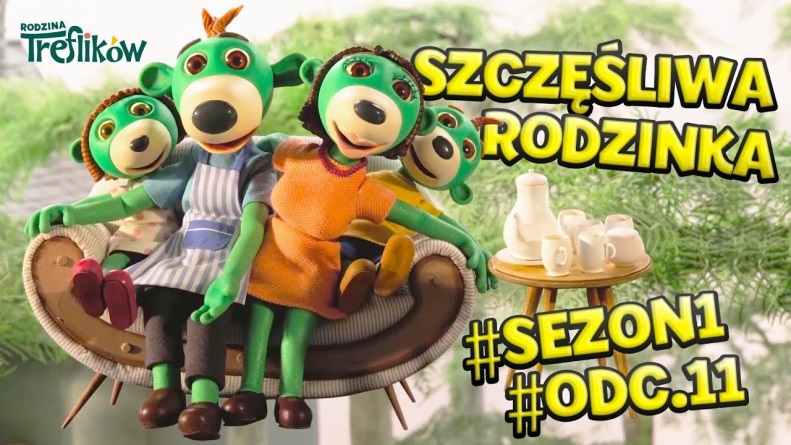 https://www.youtube.com/watch?v=58V52JdiwPA2.Zabawy paluszkowe- Pobawcie się  z rodzicami ,,Grota misiaTu jest grota. (pokaż pięść)
W środku miś (zegnij kciuk i wsadź pod złożone palce)
Proszę, misiu, na dwór wyjdź (zastukaj w pięść)
O! Wyszedł miś. (wysuń kciuk),,Idzie myszka”Idzie myszka do braciszka (prowadzimy palce po ręce dziecka)
Tu wskoczyła (szybko wsuwamy palec za kołnierz lub pod koszulkę)
Tu się skryła. (wsuwamy rękę w rękaw),,Ważyła kokoszka kaszkę, ważyła”.Swoim palcem wskazującym robimy kółeczka na wewnętrznej stronie dłoni 
dziecka mówiąc: Ważyła kokoszka kaszkę, ważyła
      
Potem po kolei łapiemy paluszki dziecka: zaczynamy od kciuka. Mówimy 
przy tym:

   Temu dała na miseczce,
  Temu dała na łyżeczce,
 Temu dała na spodeczku,
Temu dała w kubeczku,
 A temu malutkiemu nic nie dała
 tylko frrrr poleciała (unosimy swoją ręką - udajemy odlatującego ptaka)Teraz dotykając dziecka (na brzuszku, pod pachami, na plecach) mówimy:Tu siadła, tu siadła, tu siadła, tu siadła,  I tu się schowała.,,Sroczka”Sroczka kaszkę gotowała - zakreślamy kółeczka w półotwartej dłoni dziecka
Temu dała na łyżeczce - chwytamy czubek małego palca
Temu dała na miseczce - chwytamy czubek serdecznego palca
Temu dała na spodeczku - chwytamy czubek dużego palca
Temu dała w garnuszeczku - chwytamy czubek palca wskazującego
A dla dlatego? nic nie miała
Frrr !!! i po więcej poleciała - chwytamy i odzywamy się od czubka kciuka
udając odfrunięcie.3. Zadania dla sprytnego maluszka:. 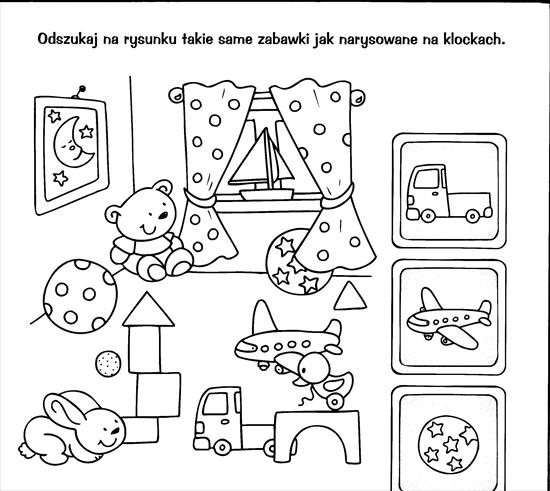                                           Źródło ; karty pracy MAC edukacja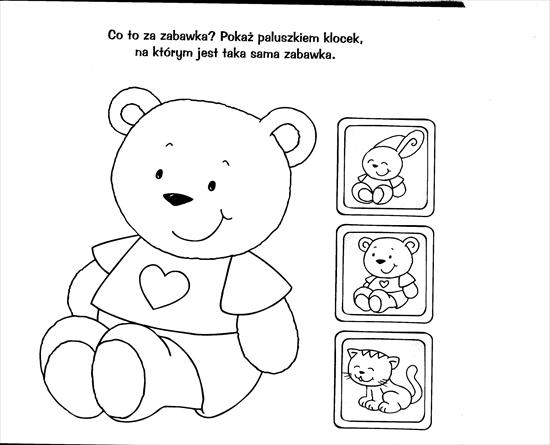                                           Źródło ; karty pracy MAC edukacja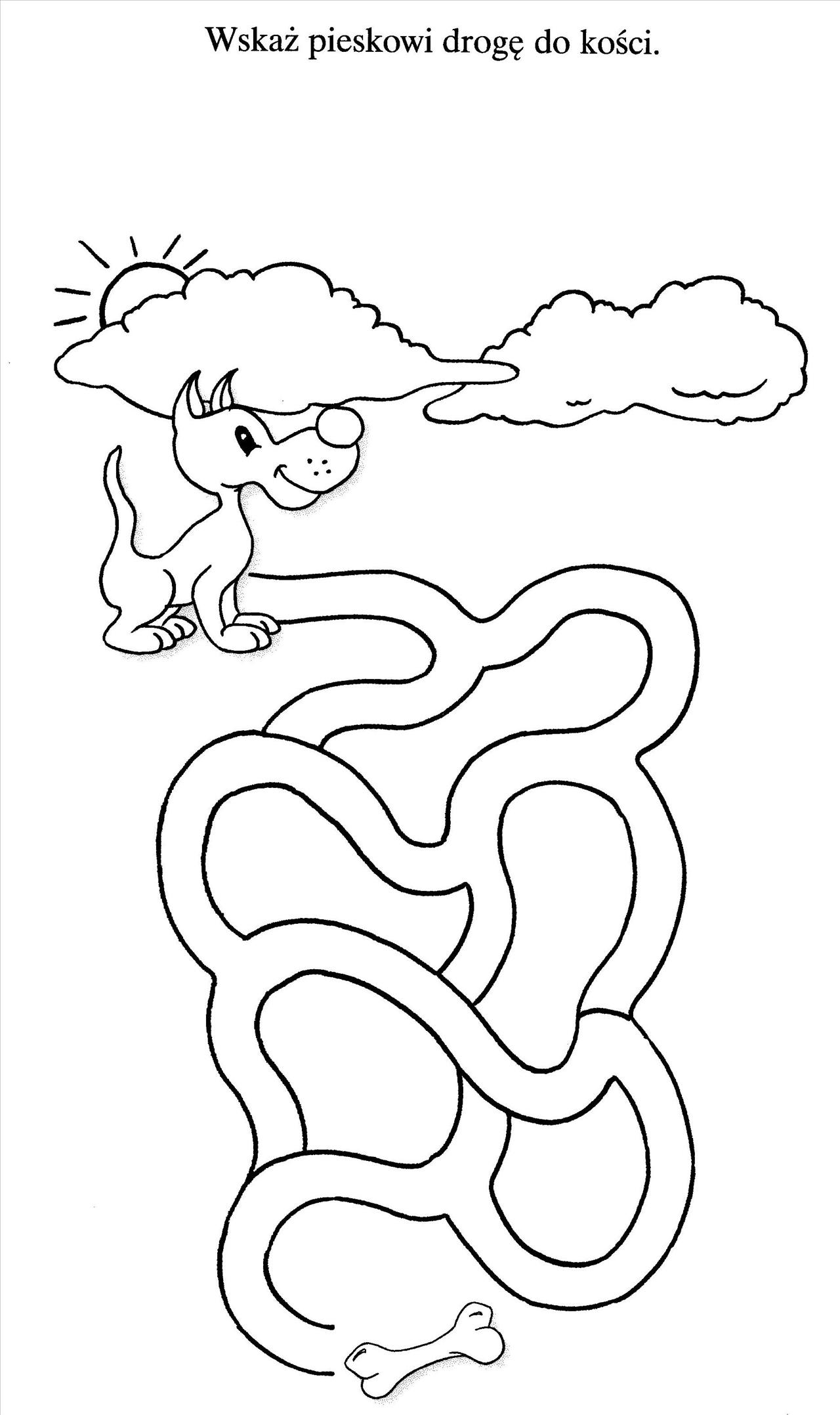                                           Źródło ; karty pracy MAC edukacja